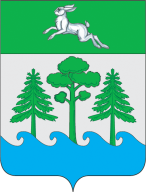 АДМИНИСТРАЦИЯ ГОРОДА КОНАКОВОПОСТАНОВЛЕНИЕ19.06.2020 г.                                                г. Конаково                                            № 287Об отмене ограничительных мероприятий на территории города КонаковоКонаковского района Тверской области        В соответствии с Постановлением Губернатора Тверской области от 19.06.2020 № 84-пг «Об отмене ограничительных мероприятий на территории города Конаково Конаковского района Тверской области», Федеральным законом от 21.12.1994 № 68-ФЗ «О защите населения и территорий от чрезвычайных ситуаций природного и техногенного характера»:ПОСТАНОВЛЯЮ:Отменить с 8 часов 00 минут 20 июня 2020 года на территории города Конаково Конаковского района Тверской области дополнительные ограничительные мероприятия, направленные на предотвращение распространения новой коронавирусной инфекции (COVID-2019).Признать утратившими силу:Постановление Администрации города Конаково от 15.04.2020 г. № 181 «О введении ограничительных мероприятий на территории города Конаково Конаковского района Тверской области»; Постановление Администрации города Конаково от 30.04.2020 г. № 209 «О внесении изменений в Постановление Администрации города Конаково от 15.04.2020 № 181».      3. Настоящее постановление вступает в силу со дня его принятия и подлежит  официальному обнародованию в порядке, предусмотренном Уставом муниципального образования городское поселение город Конаково Конаковского района Тверской области и размещению на официальном сайте органов местного самоуправления муниципального образования городское поселение город Конаково Конаковского района Тверской области в информационно-телекоммуникационной сети «Интернет».      4.  Контроль за исполнением настоящего Постановления оставляю за собой.Временно исполняющий полномочияГлавы города Конаково                                                                                            М.Е.Ли